СОБРАНИЕ ПРЕДСТАВИТЕЛЕЙСЕЛЬСКОГО ПОСЕЛЕНИЯФРУНЗЕНСКОЕМУНИЦИПАЛЬНОГО РАЙОНАБОЛЬШЕГЛУШИЦКИЙСАМАРСКОЙ ОБЛАСТИТРЕТЬЕГО СОЗЫВАРЕШЕНИЕ  №201от  «23» июля 2019 г.О внесении изменений в Правила землепользования и застройкисельского поселения Фрунзенское  муниципального района Большеглушицкий Самарской областиВ соответствии со статьей 33 Градостроительного кодекса Российской Федерации, пунктом 20 части 1, частью 3 статьи 14 Федерального закона от                        6 октября 2003 года № 131-ФЗ «Об общих принципах организации местного самоуправления в Российской Федерации», Собрание представителей сельского поселения Фрунзенское  муниципального района Большеглушицкий Самарской области, РЕШИЛО:1. Внести изменения в Правила землепользования и застройки сельского поселения Фрунзенское  муниципального района Большеглушицкий Самарской области, утвержденные Решением Собрания представителей сельского поселения Фрунзенское  муниципального района Большеглушицкий Самарской области от  30.12.2013 № 132 (далее - Правила), Фрунзенские Вести 2013, 30 декабря,                      № 18(32), Фрунзенские Вести 2015, 09 декабря, № 24(77), Фрунзенские Вести 2016,                     18 августа, № 18(96), Фрунзенские Вести 2017, 22 февраля, № 4(111), Фрунзенские Вести 2017, 23 октября, № 22(129), Фрунзенские Вести 2018, 26 октября, №23(160), Фрунзенские Вести 2018, 28 декабря, №30(167),  Фрунзенские Вести 2019,                        28 марта, №9(176):   1.1. Строку 3 статьи 29 Правил изложить в следующей редакции«                                                                                                                                   ».            1.2. Строку 5 статьи 29 Правил изложить в следующей редакции «                                                                                                                                      ».         1.3. Изменить зону «Р2 Зона природного ландшафта» на зону «Ж1 – зону застройки индивидуальными жилыми домами», согласно схеме расположения земельного участка (приложение 1).        1.4. Изменить зону «О2 Зона размещения объектов социального и коммунально-бытового назначения» на зону «Ж1 – зону застройки индивидуальными жилыми домами», согласно схеме расположения  земельного участка (приложение 2).2. Опубликовать настоящее Решение в газете «Фрунзенские Вести» и разместить  на  официальном  сайте  сельского поселения Фрунзенское муниципального  района  Большеглушицкий  Самарской  области  в  сети  «Интернет» по адресу: adm-frunzenskoe.ru.          3. Настоящее Решение вступает в силу после его официального опубликования. Приложение 1Приложение 23.Минимальная площадь земельного участка для блокированной жилой застройки, кв.м на каждый блок5050----5.Минимальная площадь земельного участка для ведения личного подсобного хозяйства, кв.м.300-----Председатель                          Собрания представителейсельского поселенияФрунзенскоемуниципального районаБольшеглушицкийСамарской области________С.Н. КартуновИ.о главысельского поселенияФрунзенскоемуниципального района БольшеглушицкийСамарской области_______Л.В.Филякина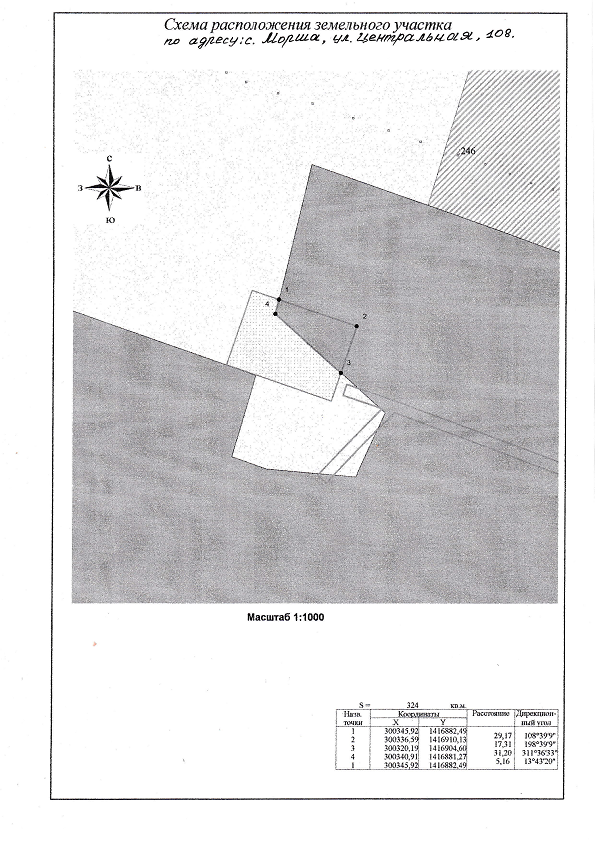 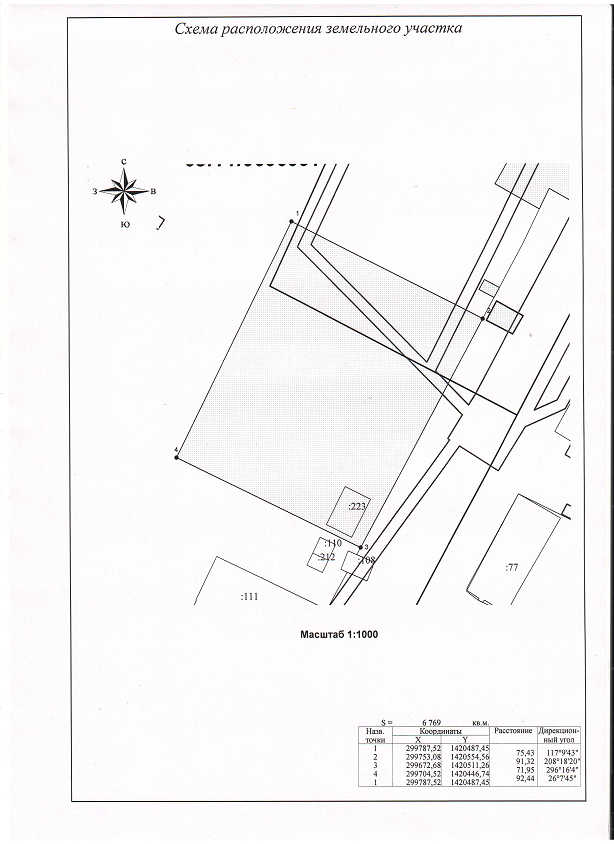 